Н А К А ЗПро підсумки вивчення станувикладання української мови та літератури в закладах загальної середньої освіти районуНа виконання річного плану роботи Управління освіти на 2017 рік, наказу Управління освіти адміністрації Київського району Харківської міської ради Харківської області від 02.11.2017 № 396, з метою  вивчення стану викладання української мови та літератури в закладах загальної середньої освіти району, надання методичної допомоги, сервісних послуг керівникам та педагогам закладів освіти з питань організації та вдосконалення освітнього процесу впродовж листопада – грудня 2017 року  методичним центром проведено вивчення  стану викладання  української мови та літератури в 5-ти закладах загальної середньої освіти району:       ХТЛ  № 9, ХЗОШ  № 52,  ХЗОШ  № 100, ХЗОШ  № 110, ХЗОШ  № 158 (Аналітична довідка додається). Під час вивчення стану викладання української мови та літератури встановлено, що в закладах освіти забезпечено дотримання та виконання чинних нормативно-правових документів, викладання української мови та літератури проводиться за державними програмами, згідно з методичними рекомендаціями Міністерства освіти і науки України про викладання навчальних предметів у загальноосвітніх навчальних закладах у 2017/2018 навчальному році.У всіх закладах є оснащені кабінети української мови та літератури, матеріально-технічна база кабінетів відповідає достатньому рівню, але потребує подальшого розвитку. Усі учні забезпечені підручниками з української мови та літератури, мають можливість користуватися довідниками, посібниками та іншою літературою, рекомендованою Міністерством освіти і науки України. Викладання української мови та літератури в зазначених закладах освіти здійснюється переважно вчителями І та вищої категорій. Учителі української мови та літератури залучаються до видавничої діяльності, беруть участь у професійних конкурсах. Адміністрації закладів освіти здійснюють контроль за станом викладання української мови та літератури, результати якого розглядаються на засіданні педагогічної, методичної ради, нарадах при директорові.Методистом методичного центру Сиромятніковою Л.М. було відвідано уроки вчителів ЗЗСО №№ 9, 52, 100, 110, 158 з української мови та літератури. Аналіз відвіданих уроків дозволяє зробити висновок, що уроки проведено на достатньому та високому рівнях. Разом з тим, слід зазначити, що мали місце окремі недоліки: недостатня увага з боку вчителів залученню малоактивних учнів до роботи; відсутність пояснень виставлених оцінок; недостатньо відведено часу для перевірки  домашнього завдання; високий темп уроку та перенасиченість різними формами роботи. Проведена бесіда з учителями підтвердила знання ними структури, вимог навчальної програми та інших інструктивно-методичних документів із питань викладання української мови та літератури. Педагоги володіють сучасними методами викладання, удосконалюють свою  майстерність шляхом самоосвіти. Класні журнали  заповнюються своєчасно, записи в журналах зроблені чітко, охайно. Підвищення мотивації учнів до вивчення української мови та літератури, формування в них ключових компетенцій з предметів здійснюється в закладах загальної середньої освіти через виховну та позакласну роботу. У грудні 2017 року  був проведений контрольний зріз знань учнів 9-х, 11-х класів за текстами Управління освіти. Перевірка експертних контрольних робіт здійснювалась відповідно до Критеріїв оцінювання навчальних досягнень учнів. Результати контрольних робіт з української мови та літератури в 9-х та 11-х класах свідчать про те, що більшість учнів засвоїли матеріал на достатньому рівні, але вимагає удосконалення організація роботи з повторення та закріплення засвоюваного матеріалу з учнями, які виявили початковий рівень знань за наслідками контрольного зрізу знань. Результати контрольних робіт з української мови та літератури в 11-х класах свідчать про те, що більшість учнів зазначених закладів загальної середньої освіти засвоїли програмовий матеріал на рівні державного стандарту, але об’єктивність оцінювання  навчальних досягнень учнів потребує додаткової уваги з боку адміністрацій закладів. Аналіз результатів участі учнів у зовнішньому незалежному оцінюванні з української мови та літератури  у 2017 році показав, що в усіх зазначених закладах відсоток учнів, які не подолали поріг «склав/ не склав» перевищує середній по району та місту, кількість  таких  випускників  коливається  від  1  до  2  учнів.  Відсоток учнів, які склали ЗНО на 160 балів і вище, нижчий за середній по району та місту. Окрему увагу вчителі української мови та літератури приділяють  роботі з обдарованими та здібними учнями. Найбільшу кількість переможців мовно-літературних конкурсів  за останні 3 роки підготували ХЗОШ №№ 158 (14), 100 (12), ХТЛ № 9 (9); низьку результативність участі демонструють ХЗОШ №№ 52, 110.Аналіз отриманої в ході перевірки інформації свідчить, що викладання української мови та літератури, управлінська діяльність адміністрації обраних закладів загальної середньої освіти  здійснюється на достатньому рівні. Але поряд з позитивним відмічені певні недоліки: спостерігаються випадки необ’єктивного оцінювання навчальних досягнень учнів; недостатній рівень підготовки учнів до складання ЗНО; невідповідність рівня навчальних досягнень учнів кваліфікаційній категорії педагога; нестабільність результатів участі учнів у мовно-літературних конкурсах.На підставі вищезазначеного та аналітичної довідки «Про підсумки вивчення стану викладання української мови та літератури в закладах загальної середньої освіти району» (Додаток 1) НАКАЗУЮ:1. Методисту методичного центру Сиромятніковій Л.М.:1.1. Довести до відома керівників аналітичну довідку про підсумки вивчення стану викладання української мови  та літератури.Січень 2018 року1.2. Взяти під контроль роботу ШМО вчителів української мови та літератури ЗЗСО №№ 9, 52, 100, 110, 158 з подолання недоліків, виявлених під час вивчення стану викладання української мови та літератури.Упродовж 2018 року н.р. 2. Керівникам Харківського технологічного ліцею № 9 Харківської міської ради Харківської області (Денисюк Л.І.), Харківської загальноосвітньої школи І-ІІІ ступенів № 52 Харківської міської ради Харківської області (Прибиловській Н.В.), Харківської загальноосвітньої школи І-ІІІ ступенів    № 100 імені А.С. Макаренка Харківської міської ради Харківської області (Ткач В.В.), Харківської загальноосвітньої школи І-ІІІ ступенів № 110 Харківської міської ради Харківської області (Уліцькій О.М.), Харківської загальноосвітньої школи І-ІІІ ступенів № 158 Харківської міської ради Харківської області (Назаровій О.В.): 2.1. Довести до відома педагогічних колективів підпорядкованих закладівосвіти аналітичну довідку про підсумки вивчення стану викладання української мови  та літератури.Лютий 2018 року2.2. Розробити заходи, спрямовані на усунення недоліків, виявлених в ході вивчення стану викладання української мови  та літератури.Лютий 2018 року2.3. Посилити контроль за організацією підготовки учнів до мовно-літературних конкурсів, олімпіад, МАН та зовнішнього незалежного оцінювання з української мови та літератури.Упродовж 2017/2018 н.р.2.4. Запланувати та провести необхідні корекційні заходи на основі аналізу результатів моніторингу навчальних досягнень учнів за І, ІІ семестр 2017/2018 навчального року.Упродовж 2017/2018 н.р. 2.5. Сприяти участі учнів в тренувальному онлайн-тестуванні з української мови та літератури на сайті регіонального центру оцінювання якості освіти.Упродовж ІІ семестру2017/2018 н.р.2.6. Провести в підпорядкованих закладах «пробне тестування» з української мови та літератури, з метою визначення рівня досягнень учнів та подальшої корекції виявлених прогалин у знаннях.Березень-травень 2018 н.р.2.7. Налагодити співпрацю з культурними та освітніми установами, які займаються літературною діяльністю.Упродовж 2017/2018 2.8. Провести засідання шкільних методичних об`єднаннь за темою «Ефективне застосування технічних засобів навчання на уроках української мови та літератури».Лютий-березень 2018 н.р.3. Керівнику районного методичного об`єднання вчителів української мови та літератури Воскресенській Ю.Г.:3.1. Обговорити на засіданні РМО аналітичну довідку про підсумки вивчення стану викладання української мови та літератури в закладах загальної середньої освіти.Лютий 2018 року3.2. Провести районний семінар для вчителів української мови та літератури за темою «Використання в освітньому процесі дистанційних курсів філологічного спрямування». Упродовж 2017/2018 н.р. 3.3. Створити електронний банк тестових та різнорівневих творчих завдань з української мови та літератури для учнів 9-11 класів.Березень 2018 року4. Учителям української мови та літератури закладів загальної середньої освіти №№ 9, 52, 100, 110, 158: 4.1. Для усунення прогалин в знаннях, виявлених на підставі аналізу контрольного диктанту, тестових робіт з української мови та літератури, організувати роботу щодо повторення тем, які входили до контрольних робіт.ІІ семестр 2017/2018 н.р.4.2. Ретельно продумувати доцільність та раціональність використання технічних засобів навчання під час проведення уроків з української мови та літератури.Упродовж 2017/2018 н.р.4.3. Здійснювати діагностику остаточних знань учнів на початку навчального року та порівнювати їх рівень з наявним на кінець минулого навчального року з метою ефективного планування роботи щодо повторення та систематизації вивченого матеріалу та індивідуальної роботи з учнями.Упродовж 2017/2018 н.р.4.4. Організувати  роботу  щодо  підвищення  результативності з підготовки обдарованих учнів до олімпіад, мовно-літературних конкурсів, участі в МАН.Упродовж 2017/2018 н.р.5. Завідувачу лабораторії комп’ютерних технологій в освіті Короп Ю.В. розмістити даний наказ на сайті  Управління освіти.До 18.01.2018 року6. Контроль за виконанням цього наказу покласти на директора методичного центру  Настенко І.В. Заступник начальника Управління освіти                               В.І. ЛіпейкоЗ наказом  ознайомлені:Настенко І.В.Короп Ю.В.Сиромятнікова Л.М.Сиромятнікова Л.М.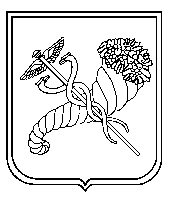 15.01.2018           № 20